COVID-19: Waltham Food Resources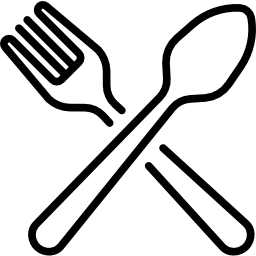 Compiled by  www.watchcdc.orgFood PantriesImmanuel Church Food PantryMiddlesex Human Services AgencyAll are welcome.Wednesdays, 9am - 12pm
545 Moody Street (Enter from Cherry Street)Salvation Army Food PantryEach individual or family can get food once a month. Bring photo ID, proof of address (lease, utility bill) and income (paystubs, Social Security letter).Food is prepared to go, with no access to the building.Monday-Friday, 9 am-1 pm
33 Myrtle Street
781-894-0413Sacred Heart Food PantryFor Waltham residents - proof of residency and picture ID required. Each household is eligible to receive a weekly, pre-packaged bag of groceries.Thursdays, 4-5 pm
350 River Street (corner of River St and Clarke St.)
Enter through the side door.
781-899-0469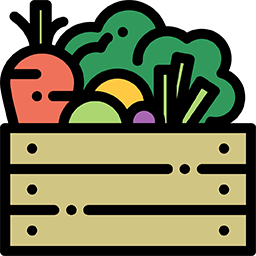 Christ Church- Grandma's PantryWaltham residents ages 60+. Clients should bring ID for their first visit.2nd and 4th Saturdays, 9:00am-11:00am
750 Main St, Waltham, MA, 02451
781-891-6012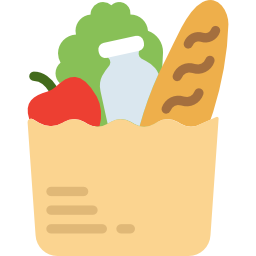 Food for FamiliesWaltham Public SchoolsBreakfast and lunch. Curbside pick-up For any Waltham families with child under 21.  Child does not need to be present.Mon- Fri.,  11:30am -1:00pmPlympton Elementary, Whittemore Elementary, Northeast Elementary, and McDevitt Middle School. WPS &  Waltham Boys & Girls Club:
Breakfast & lunch curbside pick-upFor any Waltham families with child under 18.  Child does not need to be present.Mon.- Fri., 11:30am-12:00pm
- Chesterbrook Gardens Spray Park:  Brookway Court
- Prospect Hill Playground, 2 Hansen Lane
- Home Suites Inn, 455 Totten Pond RoadHot DinnerMon- Fri.,  5:00-5:30pm
- Chesterbrook Park, 25 Chester Lane
- Prospect Hill Community Center, 42 Hansen Street
- Gillmore Park, 90 Hall StreetWaltham YMCA For youth/teens under 18Meals provided daily. Families may drive by and pick up food from a tent outside the YMCA.  Open to ALL. Mon- Fri.,  8am-12pm
725 Lexington St., WalthamFood Access  Project BreadComprehensive statewide information and referral service, translation in 160 languages.
1-800-645-8333
Hearing impaired, TTY hotline: 1-800-377-1292.Soup KitchensImmanuel Methodist ChurchMeals to-go only7 days a week, 4:30-5:30pm.545 Moody St., Waltham, MA, 02453
Enter via Cherry Street, on the lower level of church.
781-894-6110Community Day Center for the HomelessBagged lunch provided Mon-Fri 12:30-4:3016 Felton Street, Waltham
director@communitydaycenter.org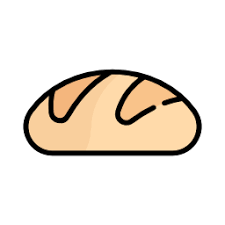 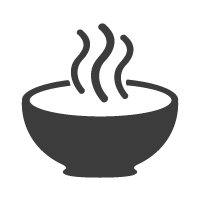 Food MarketWatch City Market, Healthy WalthamEach person/family can shop for up to 50 lbs. of groceries. Free to Waltham residents, no income requirements, no one will be turned away.First Thursday of each month, 4-6 pm Next date is April 2, location TBD. Will provide grab-and-go option.To register in advance, call 781-314-5400 or email wpsmarket@walthampublicschools.org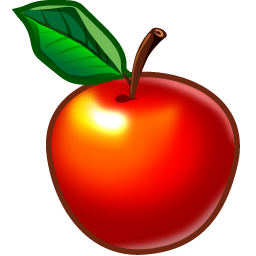 Food StampsDepartment of Transitional Assistance (DTA)All DTA Offices closed. You can visit DTAConnect.com or download the DTA Connect Mobile app to submit documents, check your balance, and more.If you get SNAP, you work, and you lose hours or have to stop work, report your lower hours to DTA as soon as you can, so they can adjust your SNAP benefit amount.WATCH CDC Housing & Basic Needs ClinicFor assistance with applying for SNAP, contact Suzi at WATCH by leaving a message at 781-891-6689 ext. 203 and you will get a return call as soon as possible.Food SupportWIC Offices, WalthamThe WIC Nutrition Program office in Waltham is closed but is still serving participants over the phone. Please leave as a message at 781-642-7194. For more information please check the website at: https://www.smoc.org/wic-women-infants-children-program.php